		Соглашение		О принятии согласованных технических правил Организации Объединенных Наций для колесных транспортных средств, предметов оборудования и частей, которые могут быть установлены и/или использованы на колесных транспортных средствах, и об условиях взаимного признания официальных утверждений, выдаваемых на основе этих правил Организации Объединенных Наций*		(Пересмотр 3, включающий поправки, вступившие в силу 14 сентября 2017 года)_________		Добавление 149 — Правила № 150 ООН		Поправка 1Дополнение 1 к первоначальному варианту Правил — Дата вступления в силу: 29 мая 2020 года		Единообразные предписания, касающиеся официального утверждения светоотражающих устройств и маркировки 
для механических транспортных средств и их прицеповНастоящий документ опубликован исключительно в информационных целях. Аутентичным и юридически обязательным текстом является документ: ECE/TRANS/WP.29/2019/83._________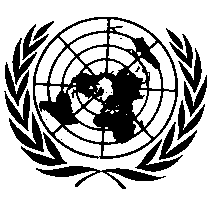 ОРГАНИЗАЦИЯ ОБЪЕДИНЕННЫХ НАЦИЙПункт 2.1 изменить следующим образом:«2.1	Применяются все определения, содержащиеся в последних сериях поправок к Правилам № 48 ООН, действующих на момент подачи заявки на официальное утверждение типа, если не предусмотрено иное в настоящих Правилах ООН или в соответствующих положениях, касающихся установки, в правилах № 53, 74 и 86 ООН». Пункт 4.1.6 изменить следующим образом:«4.1.6	В случае светоотражателей4.1.6.1	Светоотражающие приспособления могут состоять из светоотражающего оптического устройства и фильтра, сконструированных таким образом, чтобы их нельзя было разъединить в нормальных условиях эксплуатации».Пункт 4.1.7, изменить нумерацию на 4.1.6.2. Пункт 5.4 изменить следующим образом:«5.4	Технические требования в отношении светоотражающей маркировки классов С и F (обозначения “C” и “F”)».E/ECE/TRANS/505/Rev.3/Add.149/Amend.1E/ECE/TRANS/505/Rev.3/Add.149/Amend.1E/ECE/TRANS/505/Rev.3/Add.149/Amend.11 July 2020